NanoInitiatives 2022–23Summary: The NanoDTC is launching NanoInitiatives to enable enthusiastic members of the NanoDTC community to try out their ideas, initiatives, and ventures, especially those which might help the NanoDTC engage with various audiences about nanoscience and nanotechnology. Students and associates will be able to apply for up to £250, either individually or in small groups. Applications for more than £250 may be considered if first discussed with the MRes Co-Director. The available funding is to support students and associates to pursue their interests and cannot be used to pay members of the NanoDTC community. Although there are no fixed constraints on the type of initiatives which might be supported, these might include: NanoAmbassador outreach trips to schools and/or universities; the development of exhibits or demonstrations for the Cambridge Festival; the organisation of a series of talks of relevance and interest to the NanoDTC community; etc. You can find more detailed examples below. Projects should be sufficiently small scale to be clearly manageable alongside your current studies or research.Application Process: To apply, please complete the attached application form and return it to the MRes Co-Director (jad67@cam.ac.uk). There is no fixed deadline and we will endeavour to offer a decision within two weeks of receiving an application. Please make it clear when applying if you might require a more rapid decision for any reason. Your application must include: 1. a budget (i.e. a breakdown of the expenses you are claiming); and 2. a timeline (i.e. a realistic estimate of the time required to bring your idea to fruition, including a clear start and end date). If you have any questions, please contact the MRes Co-Director.You can find the application form on the final page.Example Initiatives: Although there are no constraints on the type of initiatives which might be supported, the following examples offer a flavour of the sorts of ideas we have in mind:NanoAmbassadors—Pairs of students and associates could apply to cover the cost of travel to deliver outreach talks at schools or universities as NanoAmbassadors. We would be particularly keen to support students and associates keen to deliver talks at universities which do not have a strong tradition of sending students to Cambridge or the NanoDTC. The NanoAmbassadors programme has stalled since the pandemic but training and resources are available to those interested from the MRes Co-Director.Cambridge Festival—The NanoDTC has a strong tradition of taking part in the Cambridge Science Festival and the Festival of Ideas, which have now been combined to form the unified Cambridge Festival. Individuals or small groups of students and associates could apply to develop materials, exhibits, demonstrations, or activities to be used at the Festival or other similar festivals. Ideally, such materials could be re-used, e.g. as part of NanoAmbassador talks. Support is available from Dave Ansell, who has recently performed an audit of the NanoDTC’s available outreach materials and who has many years of experience developing such materials and exhibits. Note that the deadline for applying directly to the Cambridge Festival to run an event is the 4th November 2022.Series of talks—Students and associates could apply to cover the cost of travel expenses for a series of speakers (e.g. on a topic of interest to the wider NanoDTC community) and/or to pay for external providers to offer workshops or training on particular topics.You can find the application form on the final page.NanoInitiatives Application Form 2022–23Please expand the form as necessary.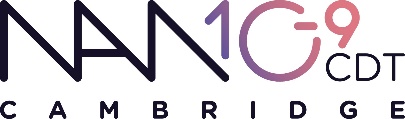 EPSRC CDT in Nanoscience and Nanotechnology (NanoDTC)Name(s), cohort, year of PhD, supervisor, and department:Title of idea, initiative, venture, etc.:Brief summary of idea, initiative, venture, etc. [100-200 words]:Total amount requested:Budget (i.e. a breakdown of the anticipated expenses):Timeline (i.e. an estimate of the time required, including a clear start and end date):Do you have your supervisor’s permission, if funded, to undertake the idea, initiative, venture, etc.?